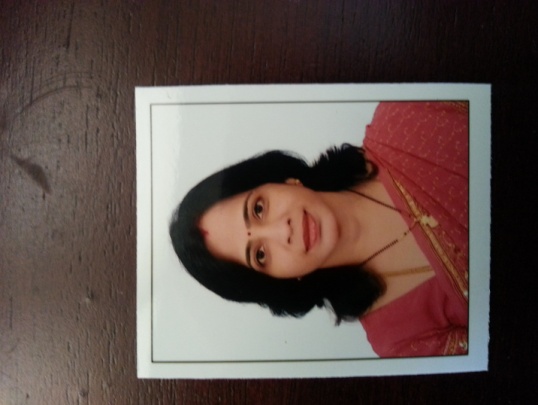 Dr. Bharathi PrakashPhD.Microbiology,MSc,DCM,PGDHE,DAND,DN HeadDepartment of Microbiology University College,HampanakatteU.P.Mallya Road Mangalore -01Email I D -bharatiprakash21@gmail.comResearch A research work entitiled on “A study of biofilm forming organisms isolated from  dentures” leading to PhD  awarded from Mangalore University in 2013. Teaching for UG AND PG.Microbiology,Bioscince and Biotechnology at University College and Mangalore University Mangalore.Microbiology Department research projects guided- 33 in Biotechnology,agricultural,Medical ,Water and environmental Microbiology Research projects -Funded ProjectsAward: Visiting fellowship is awarded by Jawaharlal Nehru center for advanced studies and Research,Jakkur, Bangalore 2017.Achievements:Conducted DST Sponsored INSPIRE Science internship camp of 5 days for 4 years  in Mangalore science center.Best paper Award- International.1. Received ‘Best Paper award’ for the paper‘ Evaluation of microbial load on the coffee cherry relating to its economic loss” presented in an International conference at Paris, France in October 2018.2. Received ‘Best paper presented award for the ‘Water analysis of  wells in Vamanjoor, Dumping Yard,Mangalore. ‘at the International conference held at Don Bosco Engr.College, Goa on 2nd Nov 2019.Received “Appreciation award ‘by Principal University College, for conducting DST sponsored INSPIRESCIENCE Internship camp for 3  times in Mangalore.Received Appreciation certificate from the Commisioner of Mangalore City Corporation for the best water testing service provided during water scarcity in 2016 in Mangalore.Initiated water Analysis service for public in our department as an extension service.Worked as a “Chief Editor” for the souvenir “Origene” –proceeding of national workshop.Completed Karnataka Government’s Peoples Biodiversity Register preparation of 5 Gram panchayat in Mangalore District.Member of Bioethics committee in two institutes in Mangalore.Worked as a chief co-coordinator of Hospital Infection Control, at Omega Cardiac Hospital, Mangalore.Withthe help of Quality team, Omega Laboratory has got a NABL accreditation by DST, New Delhi to Omega Cardiac Hospital and Mangalore in 2012.Worked as dietician ‘Diet adviser’ in the ‘Diabetic center” of KVG Medical College, Sullia.for 3 years.Administrative Role-Head ,Department of Microbiology, University College,MangaloreCOVI19 Nodal officer, University College, MangaloreConvener, ‘College –Industry interaction cell’ ,University College, MangaloreNAAC Coordinator for Research, Innovation and Extension.PublicationsBook-Dr. Bharathi Prakash published A HAND BOOK on ‘Hand Hygiene and Health awareness’ to commemorate 150 years of University College.Encyclopedia /Book Chapters:Bharathi Prakashet.al Foldscope and its applications, “Public participation in mitigating waterborne disease using foldscope as a tool in tribal region of Dakshina kannada”.by National press Associates. New Delhi, ISBN No: 978-93-85835-68-1, 2019, Page 18 to 23. Funded by DBT.KhedkarG.D.,Bharathi Prakash, C.D. Khedkar, B.A.,Chopade,Nucleicacids.Encyclopaedia of Food and Health,Elsevier, London, UK. ISBN no. FOHE/9780123849472,2015Khilare VC, Bharathi Prakash, K.V. Saritha, GD Khedkar,CDKhedkarMushrooms And Truffles: Role In The Diet. Encyclopaedia of Food and Health, Elsevier, London, UK. ISBN no. FOHE/9780123849472, 2015Monograph	1.Test, use, and save the precious drop”. Published in Daijiworld. 2015	2.Food –Today and tomorrow. Published in Daijiworld. 2016            3. Microscope that fits in your pocket’ published in Daijiworld, May 2019             4. “Our Biodiversity-our food, our health ”published in Daijiworld June 7, 2019Raw sequence Reads submission to NCBI -Raw sequence reads of the Bio project- PRJNA616098 ‘Metagenomic study of Ravindra Kala Bhavan-Heritage Building of University College, Mangaluru.’ With Submission ID –SUB7193062.submitted to NCBI Sequence Read Archive (SRA) published on 1/4/2020.Research Publications1.P. Bharathi, P.P. Bhowmick, M. Shekar, I. Karunasagar (2010), Biofilm formation by pure and mixed culture of Lactobacillus isolates on polystyrene surface in varying nutrient conditions. Journal of Bioinformatics, Biotechnology   and   Bioengineering. 93-98,Vol1(1),2011. Society of Applied Botechnology.2. P.  Bharathi, MalathiShekar, Indrani Karunasagar. Evaluation of antimicrobial activity of Lactobacillus species associated with dentures. Journal of Bioinformatics, Biotechnology   and   Bioengineering.235-239, Vol1 (2), 2011.Society of Applied Botechnology.3.BharathiPrakash,Malathi Shehkar, ShrishmaPadiyath, Biswajitmaiti, IndraniKarunasgar.  Prevalence of Candidaspp.among healthy denture and non denture wearers with respect to hygiene and age.The Journal of Indian Prosthodontic Society, Vol. 15, Issue 1, 2015.ISSN 0972-1052.Print ISSN 1998-1057.Impact Factor 1.4124.Govindappa M, ChandrashekharNaik, BharathiPrakash,Chennabasava,  Anticoagulant activity of partially purified coumarin(s) extracts of Sonchusoleraceus, Advancement in Medical plant Research, 87-91,Vol 3,Issue 6, 2015. ISSN:2354-2151.I F 0.6, SJIF-5.008.5.Chidanand Gavimath, BharathiPrakash, K.E.Prakash, BasavrajMALI, VinayHooli, KembavimathKotraswamy. Evaluation of properties of Biodiesel and performance Analysis of Blended Pongamia Biodiesel. AE International Journal of Multidiciplinary Research pg 1-8, Vol 3,Issu6, 2015. ISSN- 2348-6724.www.aeph.in.Impact  Factor2.72.6. Bharathi Prakash, Sumangala C H,Biogas production using various agricultural waste,  International Journal of Emerging Engineering Applications and Bio-Science, Vol.II,Pg-4-9, 2015. ISBN:978-5009-346-7.7.Govindappa Melappa, ShilapashreeCB, Chennabasva, BharathiPrakash, In Vitro Antimytotic,Antiproliferative and GC-MS studies on the methanolic extract of endophyticfungi,Penicillium species of TabebulaBur&K.SCH,Farmacia, 2017, Vol 65, 2 Pg. 301-309. Impact Factor-0.868.BharathiPrakash,SumangalaCH,Govindappa and Chidanand Gavimath,E valuation of Antifungal, Activity of Banana peel Against Scalp Fungi., ICNANO 2016 Proceedings, Materials Today,and Science Direct.Impact Factor 0.71.9.NadeemAhmed, DeepaliSangle, AnithaTitnayak, BharathiPrakash,RutujaHange, RavindranathanPillai, SajidKhan,GulabKhedkar.Authentication of origin of meat species processed under indian culinary procedure using DNA barcoding,. Food Control, 90 (2018), 259-265.Impact Factor-3.75.10 Bharathi Prakash,RutujaHange,RavindranathanPillai,SajidKhan,GulabKhedkar.Authentication of origin of meat species processed under indian culinary procedure using DNA barcoding,.Food Control, 90 (2018), 259-265.Impact Factor-3.75.11. .Vikram Khilare,  Anita Tiknaik, Bharathi Prakash,  Ganesh Korhale, BalasahebUghade, Dinesh Nalage,  Nadeem Ahmed, ChandraprakashKhedkar, Cross validity of Saffron purity tests found new adulterant materials and reveal, Ist grade Saffron is rare in the market.  FOODCHEM-D-18-02742.Impact Factir3.391s12.Tiknaik, Anita D; Kalyankar, Amol; Singare, Mahesh; Surwanshi, Rahul; Sontakke, Tejaswini; Nalage, Dinesh; Pillai, Sanil; Prakash Bharathi; Khedkar, Gulab"Refutation of media reports on introduction of Red Bellied Piranha and its concern to aquatic biodiversity in India"  Mitochondrial DNA Part A May 2019.ISSN :2470-1394 (Print) 2470-1408 (online),Taylor & Francis Impact Factor.3.50,13.Arunk.kudoth,VivekMGhate,Shaila A lewis,BharathiPrakash, Vishalakshibadlamoole, Pectin Based silver nanocomposite film for transdermal delivery of donepezil,Int J Biological Macromolecules, 134 ,2019,pg269-279. Impact factor 3.914.BharathiPrakash,G.D.Khedkar,Foldscope-an amazing scientific tool!,Journal of Emerging technologies  and innovative research,Vol6,Isssue6,June 2019.pg-517-518.15. Bharathi Prakash,G.D. Khedkar and S P Akshay, ‘Newer aspects of diagnosis and treatment of fungal infection-A Review.,Int J of Current Microbiology and applied science,Vol8(6),2019,pg-1873-1876.16.GulabKhedkar,C Khedkar,Bharathi Prakash, Aniket Khedkar, David Haymer. DNA Barcode based  identification of a suspected tiger skin : case to resolve mimicry.Forensic Science International:Reports. August 2019. 1:1-3, 100027.17. Bharathi Prakash,IndraniKarunasagar,IddyaKarunasagar,GD Khedkar,Denture wearers show more diversity of Lactobacillus spp. than Klebsiella spp compared to non-denture wearers, Int J Scientific Research, Oct. 2019, 8(10):1-3. ISSN No. 2277-8179, DOI:10.36106/jisr18.Aleksandra Kurowska1 &Vivek Ghate1 &Arun Kodoth2 &Aarti Shah3 &Abhishek Shah4 &Badalamoole Vishalakshi2 &Bharathi Prakash&Shaila A. Lewis,Non-Propellant Foams of Green Nano-Silver and Sulfadiazine: Development and In Vivo Evaluation for Burn Wounds,Pharm Res (2019)36:122.Springer.https://doi.org/10.1007/s11095-019-2658-8 19. A. Jayashree,a B. Narayana, Gauthama B. Uppine, Vivek M. Ghate,Shaila A. Lewis, Bharathi Prakash, Sarojini B. Kunhanna, and Madan S. Kumare,ZnONanocatalyst Mediated Convergent Synthesis of Highly Substituted Imidazole and Imidazole-derived Bi-heterocyclic Scaffolds as Potential Antibacterial Agents, J. Heterocyclic Chem., 56, 2398-2410. (2019).DOI 10.1002/jhet20.Anita Tiknaik, C.D. Khedkar, G.D. Khedkar, Bharathi Prakash, Dadala Mary Mamatha, Deepali Sangle,Amol Kalyankar, Microsatellite Genotyping corroborated lossof genetic diversity n Clarias batrachus as a result of Lack of regulory  reforms in aquaculture, Biochemical Genetics,2020 ISSN -2928,DOI 10.1007/s 10528-020-09963-0,SRINGER PUBLICATION.21.  Deekshitha, Maithri P. *, Prathika, Shrinidhi M, Ushalatha B, Divya, Yamuna, Chandana H.C*, Archana,P. PBhagyashree, Shrikavya, Mahsoosa ,Sumangala C H, Bharathi Prakash, Antimicrobial effect of Spice aroma,  Research and reviews in Biotechnology and Bioscience22. Shrinidhi M, Bharathi Prakash, G. D Khedkar2, Deekshitha, Maithri P. V, Prathika, Ushalatha B*, Divya, Yamuna, Chandana H.C, Mahsoosa, Archana P. P, Shrikavya, Bhagyashree Sumangala C H, Response of gut microbe to the chilli extract and processed chilli sauce. Research and reviews in Biotechnology and BioscienceGoogle Scholar Cited byJury/Session Chaired-International symposium and conferencesAt Fukuoka, for a ‘Bioleaching -Microbial Technology’ session organized by dept. of Earth Sciences, Kyushu University, Japan on 6/12/2019.Jury and chaired the session, at Two days international symposium on ‘Teaching ,research and innovative approaches in Life Sciences’ conducted by Post graduate dept of Zoology at SangamnerNagarpalika Arts, D J Malpani commerce and B N Sarda science college SangamnerAhmednagar Maharashtra India on 9th and 10th Feb 2018.Workshops organized 2013 onwardsTwo days Hands on Bioinformatics workshop was organized at Microbiology Dept. of University College,Mangalore jointly withDept. of Biotechnology,R V College of Engr. Bangalore on 22-23 Jan 2020.Intercollegiate workshop on PCR  Technique and its applications at Microbiology Dept. of University College,Mangalore on 30th August 2019.and Organized  a ‘Igniting Interest in Basic science’, an interaction programme for high school students under CPE scheme of UGC on 11th and 12th Jan 2018at University College MangaloreConducted Two Foldscope application workshops in Guwahati schools of North east in June 2018National workshop on “DNA Barcoding  concept and application in 2015Workshop on career guidance for degree students 2016.Workshop on soft skills development 2017.Organized a regional CME on “Accreditation and Quality control in Laboratory on 15th Dec 2012 at Omega Hospital, Mangalore.Orientation Programme attended At Dr.Babasaheb Ambedkar Marathawada University, Aurangabad in July 2014.Refresher course attended At Pondicherry University, Pondicherry. In  December.2016Invited speaker/chairing the session/PanelistA talk on ‘Foldscope for microbial water analysis ‘was delivered on 21st June 2020 in a multi institutional E –Conference organized by  Dept.of Biotechnology, Lylapur Khalsa College of JalandharTalk on ‘Biosafety and Biosecurity in the research Laboratory’ at Biotechnology dept. of Mangalore University, Konaje, Managalore. At ISO 9000, 2015 certified Amrutha Vidyalaya, Sultan Battery Mangalore.Resource person and panelist for the one day awareness programme on “Biomedical waste manamegent present status and future directions’ at NITTE university jointly with Karnataka state pollution control board and District administration , DK district on 24th Jan 2020.At DST Inspire bootcamp at R V College of Engr. Bangalore on Basic science and research 28/12/19.Key Note delivered in the International conference of Fukuoka, Kyushu University, Japan on   ‘Overview of the Coliform analysis of drinking water in Mangalore region of Karnataka, India on 5th Dec 2019.At Srinivas Institute of Technology at Dept. of Nanotechnology valachil, Mangalorefor a talk on ‘Microbes in Nanotechnology’ on 1/10/2019.At NITTE University, Mangalore on ‘Principles of Containment in Biosafety measures’ in a workshop on ‘Biosafety management in healthcare and research ‘on 27.09.2019.At Alwas College,Moodbidri on Microspark-a’Importance of microbes in our life’on 6.9.2019At Govt. PU College, Balmatta ,Mangalore for a  Dengue awareness talk on 17.08.20129At Motilal Nehru national institute of Technology, Department of Biotechnology, Allahabad (Prayagraj),Uttarapradesh in March 2019.DST–INSPRE camp of Dr. BabasahebAmbedkarMarathwada University Aurangabad On Educating Microbiology” in  2015, 2016,2017 and 2018At Mangalore Zilha Panchayat, on Preparing Peoples Biodiversity Register organized by Karnataka Biodiversity board in 2018DST –INSPRE camp of PG Department of Science at Golaghat, Assam, North East On “Basic science and research on Microbiology” in 2017 and 2018.At Taluk Panchayat ,Puttur on Preparing Peoples Biodiversity Register organized by Karnataka Biodiversity board in 2017  For a talk on ‘Exploring Microbes by molecular techniques”at  International conference at Sangmnerat a Two days international symposium on ‘Teaching ,research and innovative approaches in Life Sciences’ conducted by Post graduate dept of Zoology at SangamnerNagarpalika Arts,D J Malpani commerce and B N Sarda science college SangamnerAhmednagar Maharashtra India on 9th and 10th Feb 2018.DST –INSPRE camp of Dr.BabasahebAmbedkarMarathwada University Aurangabad On Microbiology and its applications”in November 2016On ‘Rejuvenating oral functions, at International conference on’ Frontiers in regenerative biology’ at  University of Kolkata in 2016On “Molecular Techniques in identifying microbes” at National conference of DNA barcoding atGovt.ARTS and Science college of Ooty,Tamilnadu. 2016On” Techniques on Microbial sample collection” at workshop on ‘Foundation for Quality, ILQA,AHPI and Association of clinical biochemist of Indiaat,OmegaHospital,Mangalorein 2016.On “Importance of Microorganisms in Periodontics” at KVG Dental College,Sullia.in Oct 2012Microbes in daily life-Rotary Club,MangaloreNorth,Mangalore 2012Microbes and lifestyle-Rotary Club of Mangalore Central Mangalore 2013Human Oral flora–concept of oral hygiene Talk at Dept. of Biotechnology,St ALOYCIOUS College,Mangalore, 2012Papers presented in National and international Conference/seminars Participated in a National seminar on ‘Pollution and Bioremediation current scenario and future prospectus’ at Mangalore University on 7th March 2020 organised by Dept of Bioscience and UGC sap .Presented paper in the National conference -Indian Economy in transition-Prospectus and challenges of Cooperatives on ‘Employment and Economy boosting by Biodiesel Plant using waste fried cooking oil on1920th Feb 2020 at University College, Mangalore.Presented Paper on ‘Microbial water analysis in Mangalore’ in a International conference at Fukuoka University, Japan in December 2019.Presented Paper in an National conference ata Goa on 31/10/2019 on Ground Water Quality Analysis Near Vamanjoor Dump Yard, MangaluruPresented paperin 8than international conference on applied Science, Technology and Management on “Denture wearers show more diversity of Lactobacillus spp.than Klebsiella spp.compared to non-denture warers”26/10/2019 at Sridevi Institute of Technology,Mangalore.Presented paper on ‘Water testing using foldscope’ in a National conference atMNNIT,Dept.of Microbiology Allahabad., in March  part of the INDO-US DBT Project.Presented Paper in international conference at Alvas College, Moodbidri  on ‘Recycling of fried left over oil from restaurants for biodiesel preventing soil and water pollution” on 15th Feb 2019.Presented paper for ‘Evaluation of microbial load on the coffee cherry relating to its economic loss” presented in an International conference at PARIS,France in October 2018.Presented poster on the “Evaluation of C.albicansBiofilm  on  denture surface” at SIHAM national conference at St Johns Medical College,Bangalore in March 2018.Paper presented on “ Chemical water testing analysis of Mangalore region” at National conference on Trends in Bioactive natural products and health care at Dept.of Biochemistry at ChikkaAluvara,Mangalore University in 2017. Paper presented on “Hand flora and health status of science teachers –a correlative study’, at national conference at Mangalore University, Mangalore in 2017.Paper presented on “Use of Henna, Beet root and Kumkum seeds plant extracts as biological stains for bacteria and fungi”  at National Seminar at NMC Sullia.2017.Poster presented on ‘Effect of Biofuel cake with and without VAM (Glomusmossae) on Seed Germination of Paddy’ at National Seminar at NMC Sullia.2017Poster presented on Study of‘paddy Soil fungal flora inoculated with Biofuel cake with and without VAM (Glomusmossae), at National Seminar at NMC Sullia.2017Poste presented on “Evaluating antibacterial action of traditional water coolants against coliforms, at National Seminar at NMC Sullia.2017.Paper presented in the International conference on “Biomass –an initiative for green banking” at University College ,Mangalore, in 2017Presented paper on ‘Biodiversity study of Kanakamajalu’ in the National Conference, Lake 16 at Moddabidri.in December 28th to 30th 2016.Poster presnted on ‘Antifungal and phytochemical properties of banana peel ‘at National conference at St. Aloycious College, Mangalore.in 2016 Poster presented in the 4th Symposium of Biological Chemist,at NITTE, on ‘An evaluation of hospital handrubs’in the 4th symposium of Biological Chemist in November 2015.Poster presentation on’Antimicrobial activity of medicinal plant extracts on pathogenic microbes’. At national conference at Alva’s college,Moodbidri,2015.Paper presented on “Biogas production from Agricultural waste” in 2015, at national conference at Alva’s college ,Moodbidri, Poster presented on Analysis of UTI and blood culture positive samples alongwith it’s microflora. at Regional conferenceof Association of  Medical Microbiologist,Mangalore,2013.Paper presented on clinical trials of “S.Calva flower extract as anesthetic agent on the mobile teeth of paediatric patients” at national conference ofIndian Dental Association at Dharwadin 2004Webinars  attended Weninar attended on ‘Search Research and Publication Ethics’ Conducted by Kalindi College,University of Delhi , New Delhi on 4th May 2020.A webinar on ‘How to read scientific Literature was participated conducted by Kalinidi College, New Delhi on 9th June 2020An International webinar was attended on Drug Development and the role of nutrition in immune boosting against Covid19, conducted by Dept. of Zoology, IDAC ,Kalindi College, New Delhi on 20th May 2020.A webinar on ‘Stem cell research h for COVID19’was attaended on May 25th 2020 conducted by VELS Institute of Science,Technology and advanced studies of Pallavarum,Tamil Nadu  jointly with National council of vocational and research training center,New Delhi.Webinars  conductedA webinar was conducted on ‘How to read scientific Literature? on 12th June 2020  jointly with ‘Manav  Atlas Project’ of IISER, PUNE, Maharashtra.E –Conference conducted  A multi-institute E Conference on Foldscope and its applications was conducted on 21-22 June 2020.FACULTY DEVELOPMENT COURSEA 7 days  was attended on ‘Enterprenurship,Incubation and Innovation’ from 23-29th June 2020 Conducted by MHRD,Govt.Of India, Pandit Madan Mohan Malviya  National Mission on Teachers and Teaching, of Ramanujan College, New Delhi. A 7 days ‘Science Leadership Workshop’ was participated  form 22nf June -28th June 2020 conducted by science Academies of University of Bhatinda.Workshop attendedAttended DST ‘INSPIRE science camp’s Group monitoring workshop’ at Meghalaya at University of Science and Technology in July 2018.4th National Hands on workshop of 3 days on “Anaerobic culture techniques –An encounter with Anaerobes.” On 9-11th April 2018 at Father Mullers Medical College,Mangalore.Two days Group monitoring workshop on INSPIRE camp of DST was attended at Sri, Venkateshwara Universiy, Tirupathi in August 2017.Attended a workshop on ‘Diagnostic Techniques in clinical Mycology’ at National conference on clinical Laboratory education and research on 27th Feb 2017.Participated in a video module training workshop on ‘ Principles of Biosafety , Bioethics  and Lab Quality ‘at KMC Mangalore 2016.Four days workshop on “Responsible conduct on Science’ organized by National  Academy of Sciences, United States and NITTE University center for science education and research, Mangalore. 31st March to 3rd April 2015Attended one day workshop on “Antimicrobial Resistance –Laboratory and clinical updates on 22Aug 2015 at Kasturba Medical College, Manipal, KarnatakaParticipated one day workshop on   ‘Prakruthi Infocus’ on 4th Feb 2017 at National Institute of Technology Karanataka, Surathkal.  Participated in the International Symposium on “Biorisk Management” at Indian Institute of Science, (IISC) Bangalore, on 15th March 2015  Participated in the 3 days international “Global Biorisk Management curriculum courses” from 16th -18thMarch 2015 conducted by Sandia National Laboratories, U.S. Received a 2 weeks training of DNA sequencing and molecular techniques at ‘Paul Herbert DNA Bar coding and Biodiversity studies, at Dr. Bhabasaheb Ambedkar University, Aurangabad, Maharashtra, 2014.Participated in 2 days workshop on “Hospital Infection Control” in Aditya Birla Hospital, Pune, Maharashtra, June in 2013.Participated in the Internal Counselor Programme on NABH standards of Hospitals conducted by ‘Quality Council of India, by Govt. of India on 26th -28th July 2013 at Columbia- Asia Hospital at Bangalore.  Attended a workshop on ‘Infection control’ at A. J. Hospital and Research Center,Mangalore. Participated in 4 day training programme conducted by Govt. of India on “Laboratory Quality Management and internal audit” as per ISO 15189:2007 at Bangalore.Radio talks –1. A talk on “Test use and save water” on Radio- Mangalore Akshvani in 20162. A talk on “Our Biodiversity-our food and our health” at Mangalore radio Akashvani in  May 20193. A talk on 	“  Water conservation a dire need.” Interview on radio Mangalore Akashvani  in June 2019.4. COVID 19 – Handflora ,Clean hands ,sanitizers and wshing hands-campaign.awareness live talk on Mangaloe Akashvani. 26th April 2020.Examination and other activities	Served as an examiner and evaluater for Rajiv Gandhi University of Health Sciences,Bangalore.Serving as paper setter and external examiner for BSC and MSc Biomedical sciences, Biotechnology and Food safety courses at NITTE University, Deralkatte, Mangalore.Serving as member for board of studies of Microbiology and biotechnology at Mangalore University, Epsilon Research Institute, Mangalore Karnataka State Open University, and Mysore.  Board of studies member (BOS) at SDM College, UJIRE. And St Aloysius College, Mangalore and Mangalore University.Board of Examination member of Mangalore University 2017-18Serving as examiner and paper setter of Microbiology, Biotechnology and food safety at Nitte University center for science, Education and Research, Mangalore.Institutional level publicationsPublished 3 Inspire science internship camp book of proceedings in 2016 and 2017 sponsored by DST, New Delhi.Published a Hand book on ‘SAFE HANDS’ campaign under the flagship of of WHO, UNICEF and programmes conducted on ‘Health awareness and Hand Hygiene’ for school children of Mangalore to commemorate 150th year of University College,Mangalore.Water testing awareness booklets from Microbiology Department.‘Origine’ Souvenir of DNA Barcoding concept and applications proceedings.Professional Memberships:1: Life member of ‘Association of microbiologists of India’ since 2000 (AMI)’2: Life member of ‘Biotech research society of India’ since 2006 (BRSI)3: Life member of ‘Society for human and animal    mycologists (SIHAM) since 2006.4: Life member of ‘National association of drugless practitionaers (NADP) since 2006’.5: Life member of ‘Mangalore management asssociation’ since 2014.6: Life member of ‘Indian women scientist’s association’. (IWSA)Since june 2014.7: Life member of “Nutrition society of India.”Hyderabad, 2015.National institute of nutrition, Hyderabad. (NIN)  Since 20158: Life member of “Indian science congress association”. Since 2015.l27526.  Kolkata9. Member of a OMEGA ETHICAL COMITEE  FOR  CLINICAL  RESEARCH” at Omega Cardiac Hospital.Pumpwell Mangalore since 201110.Memberof ‘Institutional Biosafety Committee’ of NITTE University, DeralkatteMangalore.Since 201711. Coordinator for DBT strengthening component of STAR College scheme of University College.Social Interests-Actively involved in social service with Inner Wheel Club of Mangalore North Served as President, Secretary, Treasurer and ISO. Also bagged “Best President” and “Best Editor” award in the Ineerwheel club conference of 2004. Member of Innerwheel club of Mangalore North, a ladies wing of Rotary Club.Paul Haris Fellow (PHF) of Rotary club of Mangalore North.Former Executive comitee of AMI, Mangalore chapter.Bagged a “Parivarthan Yuvarani”award in the Rotaract Club Conference.Member of ‘Toastmaster ’club, Mangalore.ART OF LIVING Courses attended conducted by Sri SriRavishankar Guruji.in Mangalore.Served as Club literacy coordinator, of Inner wheel club of  Mangalore North ,Mangalore.Sl No Project Funding agencyYear AmountSatatus1INSPIRE- Innovation in science pursuit for  inspired research Dept. of  Science and Technology, (DST)New Delhi201613 Lakhs/-Completed2Minor Project-Hand flora and health status of science teachers –a correlative studyMangalore University, Mangalore201655000/-completed3INSPIRE- Innovation in science pursuit for  inspired researchDept. of  Science and Technology, (DST)New Delhi 201713 Lakhs/-Completed4INSPIRE- Innovation in science pursuit for  inspired researchDept. of  Science and Technology, (DST)New Delhi 201813 Lakhs/-Completed5Public Participation in Mitigating WaterbornDisease using Foldscope as a Tool inTribal Region of DakshinKanada.   Dept. of  BioTechnology, (DBT)New Delhi2018Rs 8 LakhsCompleted 6INSPIRE- Innovation in science pursuit for  inspired researchDept. of  Science and Technology, (DST)New Delhi 201913 Lakhs/-CompletedAllSince 2015Citations9287h-index66i10-index11